Проект территориального общественного самоуправления                  "Деревенька"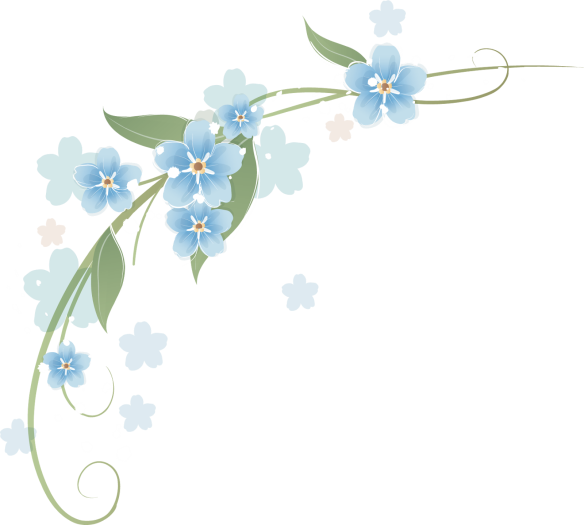 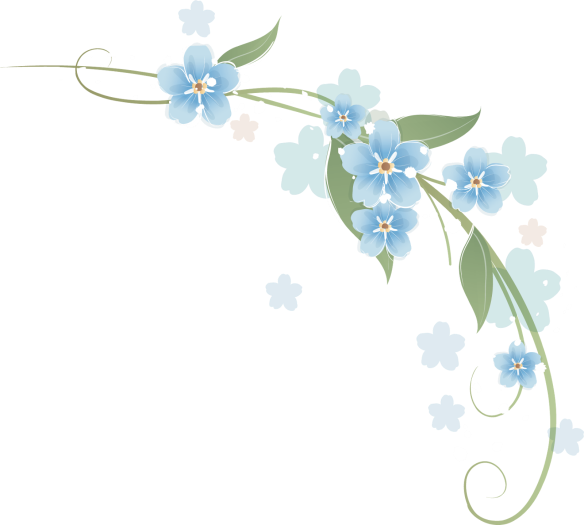                                                            2020 год.РАЗДЕЛ IОбщая информацияНаименование и место нахождения территориального общественного самоуправления: ТОС «Деревенька» Иркутская область, Боханский р-он, д. Логанова,  ул.Трудовая, 20а.Ф.И.О. председателя совета ТОСА, Овчинникова Людмила Алексеевна тел. 8-924-632-09-06Наименование проекта «Мир детства – обновленный клуб»Приоритетное направление, по которому заявлен проект: Реорганизация Фойе с выделением игровой зоны для подрастающего поколения.Обоснование необходимости проекта. Описание проблемы на решение которой направлен проект. 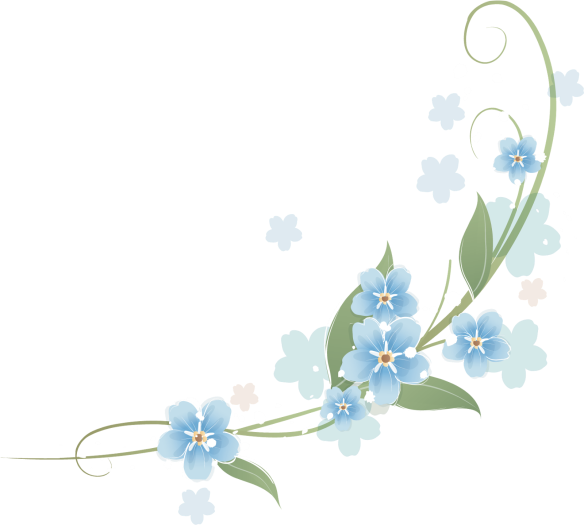 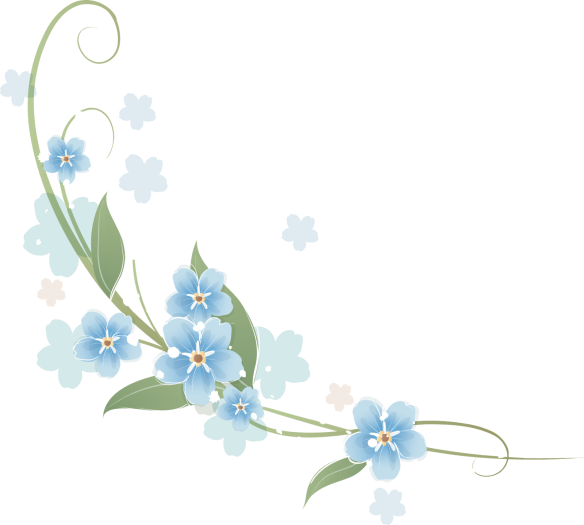      Клуб в д. Логанова был построен 29 лет назад, и это единственное административное здание в нашей деревне. Здесь проходят все значимые мероприятия как культурного, так и политического характера. В нашей деревни, проживают 203 человека из них 14% дошкольников и 15% школьников. Поскольку в селе нет дополнительных учреждений для занятости детей дошкольного и школьного возраста,  подрастающему поколению негде проводить время, кроме сельского клуба и библиотеки.          Большая часть семей в деревни не могут позволить себе обеспечить условия для отдыха, физического и умственного развития детей. Если реорганизовать игровую зону в фойе сельского клуба,  для обеспечения условий занятости и развития детей, то ребята могут проводить все свое свободное время в уютной, яркой и удобной игровой комнате.     Игровая комната – место для проведения досуга детей, которое удовлетворит их потребности, предоставит бесплатные услуги по использованию игрового оборудования.  Игровая зона расположиться в сельском клубе, что доступно для каждой семьи независимо от ее благосостояния.                                                     Открытие игровой комнаты в клубе будет подарком для всех жителей села. Наша задача, чтобы здание стало безопасным, красивым, уютным и современным   Мы хотим, чтобы в клубе после реорганизации было комфортно, для времени провождения детей, местного населения, гостей деревни и Боханского района.Дата начала реализации проекта: « 1 »  июня 2020 года. Дата окончания проекта: «  1 »  августа 2020 года. Территория реализации: д. Логанова, муниципальное образование «Казачье»Общая стоимость проекта:   63100 руб.Сумма запрашиваемая из бюджета на реализацию проекта  50000 руб.Сумма планируемая ТОС вложить в реализацию проекта  3100 руб.Привлечение средств из местного бюджета   – 5 000 руб.Количество и категория граждан участвующих в реализации проекта  - 55 человек, жители села от 16 лет и старше (члены ТОСА, Логановский СК, ФАП, жители села)Количество и категория граждан на которых направлен эффект от реализации проекта – жители д. Логанова (203 человека) а также гости деревни.РАЗДЕЛ IIСведения о проекте14.Цели проекта:1 Создание  «Игровой комнаты» для осуществления процесса развития творческой личности ребенка на каждом из этапов развития в досуговом учреждении.Возможность предоставить, подрастающему поколению активно проводить свой досуг.15.Задачи проекта:     15.1.Реорганизация и ремонт в фойе сельского клуба.     15.2.Создание игровой зоны.16.Описание проекта. Пути достижения целей. Для выполнения необходимых работ, для ремонта и оформления помещения совместно с членами ТОСА разработан календарный план Таблица №117.Описание процесса реализации проекта 17.1. Приобретение стройматериалов, лакокрасочных изделий 17.2.  Выравнивание шпатлевкой неровностей стен 17.3.  Обивка полов листами ДВП, растил линолиума 17.4. Покраска, побелка стен и потолков 17.5.   Приобретения и сборка детской мебели,  17.6.  Приобретения настольных игр и спортивного инвентаря         17.7.  Заказ и установка баннера для художественного оформления                        клуба фойе клуба18.Механизм распространения информации о проекте и его результатах.                                  Публикации в газете «Сельская правда» в рекламных и информационных целях, распространение информации в Интернете на сайте МО «Казачье».19.Финансирование проектаТаблица «Источники финансирования проекта»20. Дальнейшее развитие проекта. Ремонт клуба позволит дольше сохранить здание в порядке. А у подрастающего поколения появится возможность активно проводить свой досуг  и участвовать в общественной жизни.РАЗДЕЛ IIIИнформация о территориальном общественном самоуправлении и участниках проекта21. Сведения о ТОС: 22. Сведения о руководителе ТОС:23. Сведения о ранее реализованных проектах:  Ранее реализован проект по «Благоустройству деревни Логанова» В конкурсе участвовали в 2019 году. Руководитель проекта:_____________________   Овчинниква Л.А.         (подпись)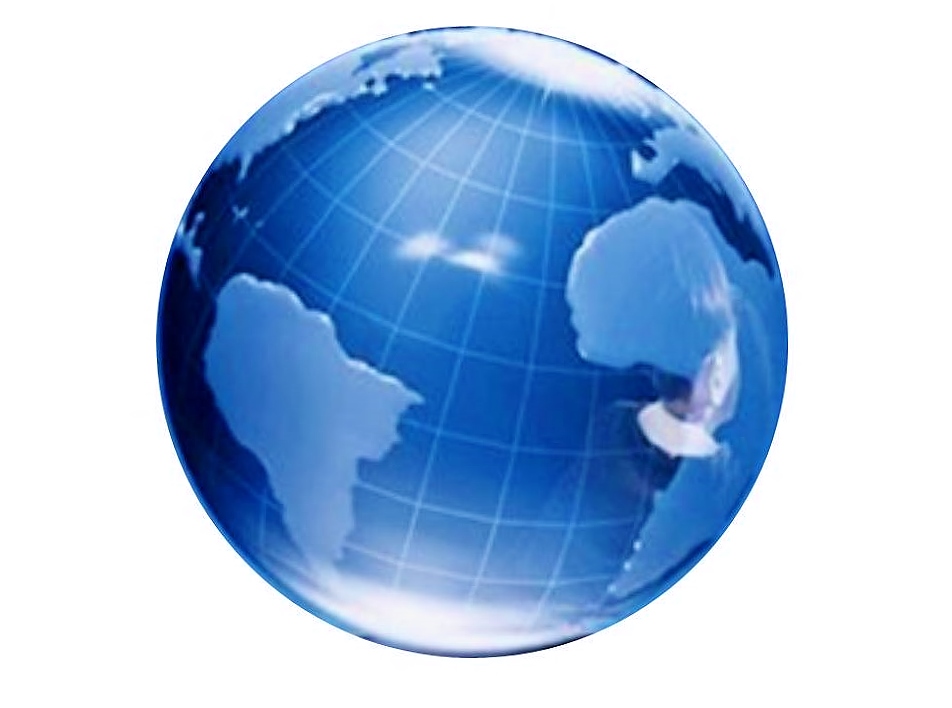 №п/пмероприятия и описание работописание работисполнительсроки работ1.Подготовительные работыЗакуп и доставка материала, лакокрасочных изделийИнициативная группа ТОСИюнь 2020г   2.Побелка стенРемонт штукатуркиШпаклеваниеПобелка ( на 2 раза)Инициативная группа ТОСИюнь 2020г   3.Обшивка полов ДВПОбивка ДВПРасстил линолеума на полИнициативная группа ТОСЛогановский СКИюнь 2020г4.Приобретения и доставка детской мебели Шкафчик для пособий и настольных игр,Кресло детские для сиденияИнициативная группа ТОСИюль 2020г5.Приобретения и доставка настольных игр и спортивного инвентаряНабор для творчества «Гончар»Настольный хоккейШахматыМагнитная доскаОбручиСкакалкиМячиИнициативная группа ТОСЛогановский СКИюль 2020г6. Баннер для фойе 3*3 м1 Изготовление каркаса2 Закрепление баннераЛогановский СКИюль 2020г7.Открытие игровой комнатыПроведения праздничной программы Логановский СКАвгуст 2020г.№ п/пНаименование статьи расходаЕдиница измеренияКоличество Сумма руб.1.АнтисептикЛитр53002.Шпаклевкакг.257503.Краска для стен и потолковкг.3930004.ДВП (твердая)шт.104000  5.Саморезы 35-шт.5006506.Валик малярныйшт.33007.Кисточка малярнаяшт.35008.Шпательшт.12009.ЛинолиумМ2.371500010.Баннер 3х3 мшт.1600011.Доставка стройматериалов и лакокрасочных изделий из п. Бохан в д. Логанова100012.Шкаф для пособий и настольных игршт.1600013.Кресло детские для сиденияшт.21000014.Настольный хоккейшт.1250015.Шахматы шт.150016.Магнитная доскашт.1150017.Набор для творчества «Гончар»шт.1260018.Обручшт.3210019.Скакалкашт.345020.Мяч шт.375021.Трудовое участие граждан5000итого63100№Источники финансирования проекта Сумма, руб.1.средства районного бюджета500002.средства бюджета муниципального образование 50003.средства бюджета поселения 50004.собственные средства ТОС31005.          Стоимость проекта, всего:631001Наименование ТОС Деревенька2Юридический статусБез образования юридического лица3Дата учреждения ТОС1.08.2018г.4Адрес 669323 Иркутская область, Боханский район, д. Логанова ул. Трудовая,  20а.5Телефон8-924-632-09-061Ф.И.О. год рожденияОвчинникова Людмила Алексеевна 08.03.1966г2Гражданство РФ3ОбразованиеСреднее специальное, 1986 года выпуска по специальности техник лесного хозяйства4Адрес669323, Иркутская область, Боханский район, д. Логанова, ул. Трудовая, 20а5Телефон8-924-632-09-06